Mr. Hilbert Geography Final Study GuidePart One: Mapping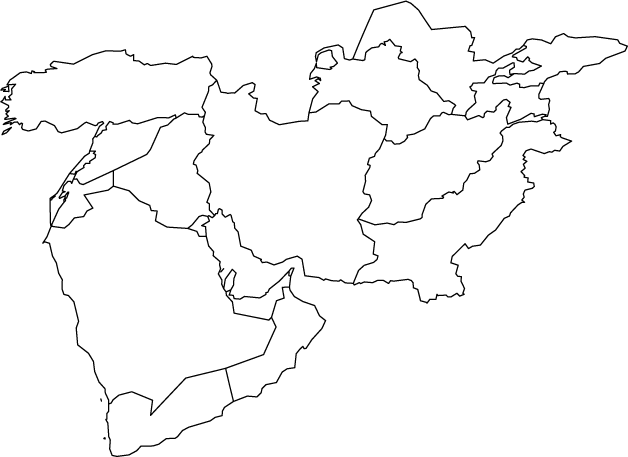 Know the names of all the countries listed above.
Part Two – Comparative ReligionPlease know the basic information about these world religionsPart Three: Israel – Palestine ConflictDefine and describe the significance of the following terms:Balfour DeclarationZionismSix Day WarIsraelWest BankGaza StripPalestineRefugeeJerusalemPlease be prepared to answer the following questions:What is the basis of the conflict between Israel and Palestine?What are the Holy Sites in Jerusalem that are sacred to all the groups there?What SPECIFIC issues does the film “Promises” highlight about the struggle between Israelis and Palestinians living in Jerusalem?  (Be ready to compare and contrast)What impact did the recent move of the American Embassy to Jerusalem have on the region?Part Four – Gulf WarDefine and describe the significance of the following terms:Saddam HusseinGeorge H.W. BushDesert StormIraqKuwaitPlease be prepared to answer the following questions:Why did Iraq invade Kuwait?How did the international community react to the invasion SPECIFICALLY?What did the United States do to aid Kuwait?What negatives came out of the Gulf War?Part Five – Arab SpringDefine and describe the significance of the following terms:Arab SpringTunisia President AliEgyptHosni MubarakLibyaColonel QaddafiPlease be prepared to answer the following questions:How did the Arab Spring start?Be able to name three countries affected by the Arab Spring.Be able to name three leaders removed during the Arab SpringWhat were the goals of the Arab Spring?What are Western governments worried about when these countries change governments?Part Six – Syrian Civil WarDefine and describe the significance of the following terms:President AssadISISRefugee CrisisPlease be prepared to answer the following questions:What is the basis of the Syrian Civil War?How has the United States reacted to chemical strikes during the conflict?How has the Syrian civil war become a humanitarian crisis?What is the role of ISIS in the conflict and how have they impacted international affairs?NameFounderArea PracticedName of GodMajor FiguresAfterlife ConceptIslamChristianityHinduismBuddhismJudaismSikhismConfucianism